Мы в финале «Познай истину»!    Молодежная интеллектуальная игра «Познай истину» – это интерактивная мультимедийная игра, в которой соревнуются несколько команд из разных школ. 
Игра «Познай истину» направлена на интеллектуальное развитие молодежи, повышение интереса к получению исторических знаний, формирование логического мышления и историко-культурного мировоззрения. 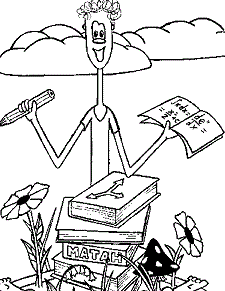       В 2020 году наш народ отмечает 75-летие Победы в Великой Отечественной войне 1941-1945 гг. Эта годовщина, действительно памятное событие, побуждает нас с уважением и благодарностью вспомнить всех тех, кто самоотверженно сражался с фашизмом, кто положил свою жизнь на алтарь Победы. Поэтому не случайно, что молодежная интеллектуальная игра «Познай истину»  посвящена именно этой знаменательной дате и событиям тех опаленных пожаром войны лет.      Наша школа, которую представляла команда «Наследники ПОБЕДЫ»: Макарова Анна, Щепочкина Дарья, Николайско Константин, Гладких Дмитрий, вышла в  финал городского турнира игры «Познай истину», заняв первое место в отборочном туре, опередив команды школ №3, №10, №56.       Девиз команды-победительницы как нельзя лучше подходит для описания прошедшей игры – «Мы наследники ПОБЕДЫ, славу Родины храним»  Преемственность поколений и знание истории своей Родины, особенно ее трагических событий, закладывает в подрастающем поколении нравственные основы личности и понимание ответственности за будущее своей родной страны.     Разве не интересно проверить, как хорошо знаешь историю своей страны? И сколько сюрпризов кроется в простых и известных всем со школьной скамьи датах, именах и сражениях?     А вот один из вопросов игры который достался нам. Попробуй, ответь! В 1941 году Геббельс пообещал 200 000 марок тому, кто похитит этого человека. Немецкое командование желало, чтобы именно он объявил о полной победе Германии. О ком идет речь?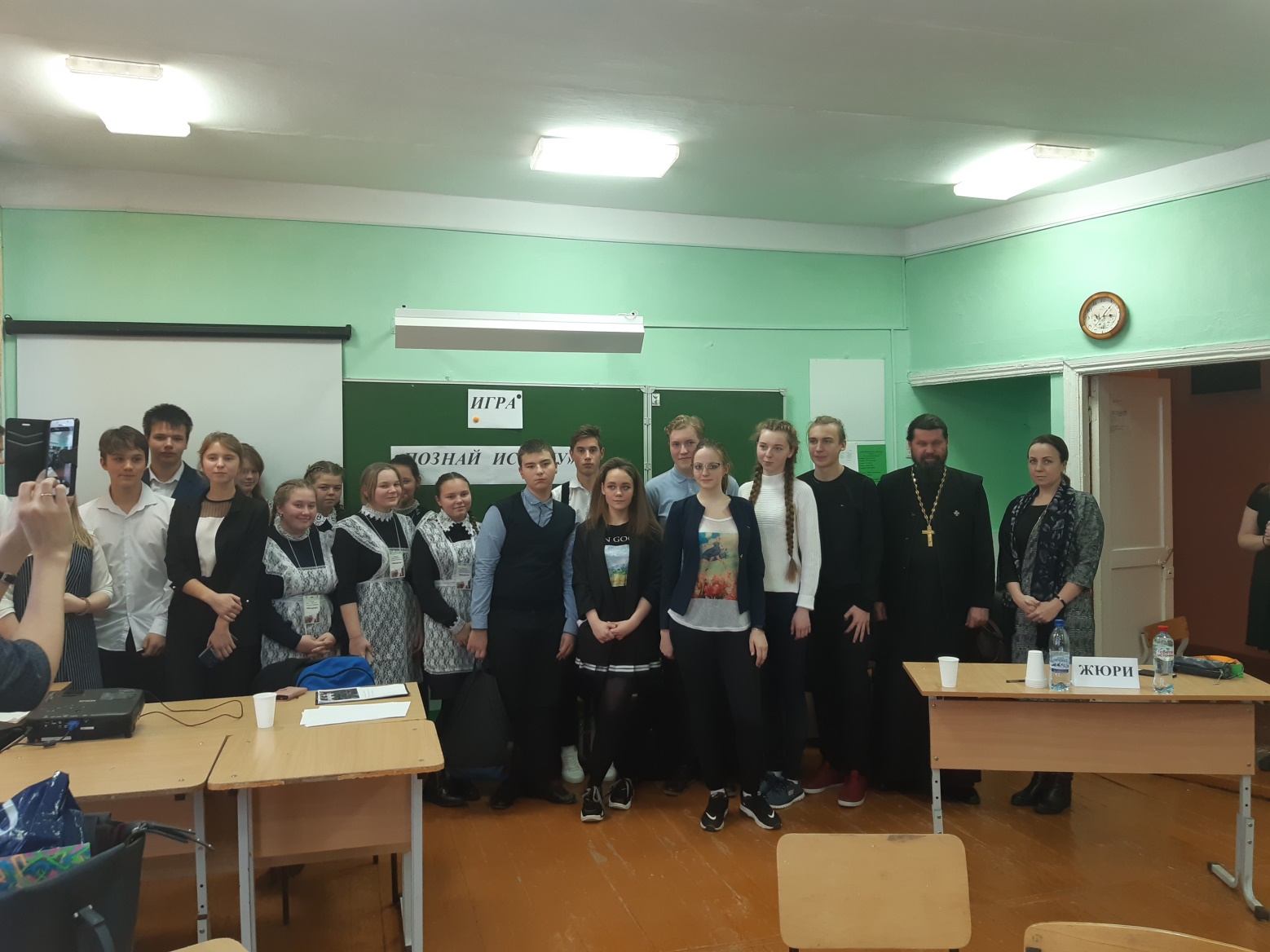 